1° Inhoud(*)   b = aantal bouwlagen/verdiepingen
(**) t = aantal gesloten tussenvloeren/duplex (<25% openingen)

2° Brandklasse

3° Bouwelementen  (nvt = niet van toepassing)
4° Bluswater   
5° Actieve brandveiligheid
6° Gevelopeningen zonder EI

7° Specifieke risico’s8° Inhoudelijke consequenties

- Het gebouw mag enkel gebruikt worden voor de brandklasse (of een lagere) waar het in ingedeeld wordt.
- Bij ontstentenis van een bepaalde klasse, wordt automatisch het gebouw ingedeeld in klasse C productie.
- De berekeningen van brandlast, brandweerstand, RWA, warmtestraling, ….. moeten gebeuren volgens de geldende normen en regels, en moeten kunnen voorgelegd worden.
- Bij ontstentenis van een brandweerstandstudie worden alle structurele elementen in type I ingedeeld (uitgezonderd voor een gebouw van 1 compartiment).
- stand van een structuur impliceert het geheel en niet de individuele elementen waaruit het gebouw is opgetrokken.
- Buitenwanden- en compartimentswanden moeten door hun concept en uitvoering maximaal naar binnen toe bezwijken.
- De actieve brandbeveiligingsinstallaties moeten werken in synergie.


Datum, …………


De bouwheer								De architect

……………..								…………….

Info: raadpleeg https://www.civieleveiligheid.be/nl/brandpreventie (bijlage 6)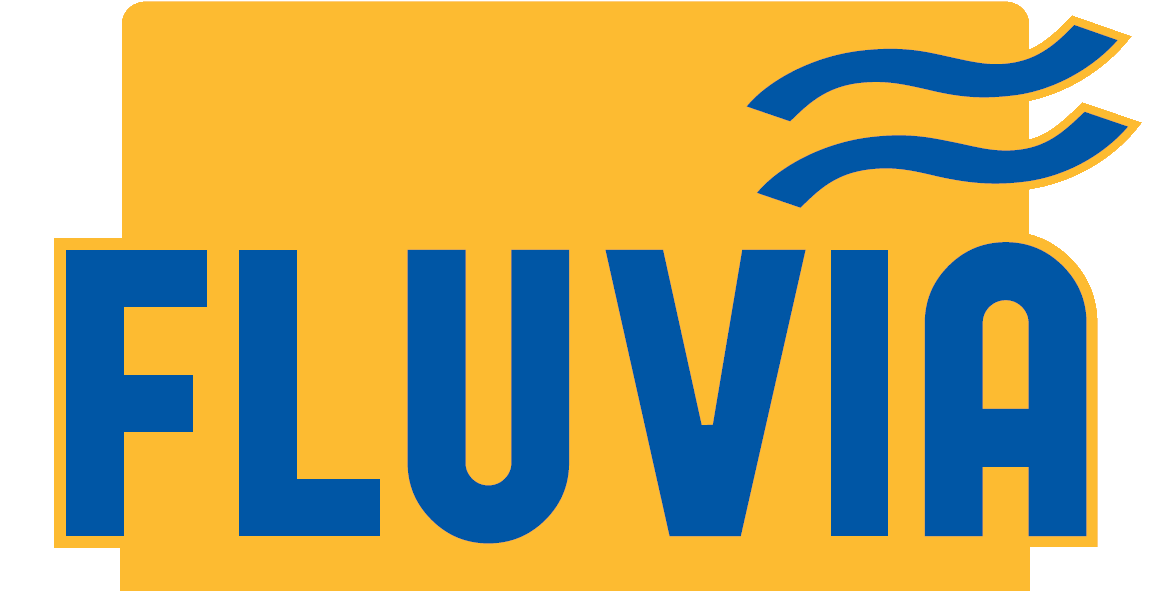 HulpverleningszoneBRANDPREVENTIEINLICHTINGENFORMULIER BRANDWEER
INDUSTRIEGEBOUW (cfr. KB 7/7/1994 – bijlage 6)(Versie april 2018)DOSSIER:BestemmingOmschrijvingAantal Aantal Tot. opp. (m²)Tot. brandlast (MJ)BestemmingOmschrijvingBouwlagen b(*)Tussenvloeren
t (**)Tot. opp. (m²)Tot. brandlast (MJ)ProductieOpslagAndere
vb kantorenproductieopslagKlasse A (≤ 350 MJ/m²)Klasse B (350 - 900 MJ/m²)Klasse C (> 900 MJ/m²)Structuur?R30 R60 R120 Structuur type I         nvtStructuur type IITussenvloer én draagstructuren nvtWandenEI 60 EI 120 CompartimenteringswandenScheidingswanden (derden)Gegarandeerde minimum bluswatervoorraad: Gegarandeerde minimum bluswatervoorraad: Gegarandeerde minimum bluswatervoorraad: Dichtstbijzijnde hydrant:Dichtstbijzijnde hydrant:100 m³eigen terrein (geb. opp. < 3000 m²)Diameter300 m³eigen terrein (geb. opp. < 8000 m²)Afstand tot opstelplaats600 m³Gemeenschappelijk en rijafstand < 500 m1200 m³gemeenschappelijk en rijafstand <1kmJaNeeTelefoonHandbediende alarminstallaties met evacuatiesignaalAlg. automatische branddetectie met doormelding aan 100veiligheidsverlichtingBerekende rook- en warmteafvoerinstallatie2 % ontrokingsregel (afvoer en aanvoer)Alg. automatische hydraulisch blussysteem (gans bedrijf)Lokaal automatisch blussysteem (objectbeveiliging) nl.          ……………………………Brandweerlokaal (locatie:…………………………………….)Gevel nieuwbouw% openingen% openingen% openingen% openingen% openingenGevel nieuwbouw0 %0 →1010 →1515 →20≥ 20 %StooklokalenGecumuleerd verbrandingsdebietGecumuleerd verbrandingsdebietStooklokalen< 75 kW>of= 75 kWGasvormige brandstofAndere:Opslagruimte Opslagruimte Gecumuleerd verbrandingsdebietGecumuleerd verbrandingsdebietGecumuleerd verbrandingsdebietOpslagruimte Opslagruimte < 187,5Gj>187,5Gj>187,5GjGasvormige brandstofGasvormige brandstofAndere:Andere:LifttypeelektrischelektrischelektrischLifttypehydraulischhydraulischhydraulischLifttypemachinekamerloos (detectie in schacht, sturing, ventilatie)machinekamerloos (detectie in schacht, sturing, ventilatie)machinekamerloos (detectie in schacht, sturing, ventilatie)Opslagontvlambare vloeistoffenBrandbare gassenplaatsaardhoeveelheid